Занятие 1 	 РОБОТО  ТЕХНИЧЕСКИЙ КВЕСТ «ПОСТРОЙ РОБОТА».Цель и задачи: формирование представлений о роботе-чертежнике, профессии программист; решение логических задач на плоскостное моделирование и перемещение;работа  со схемой, алгоритмом.Открытое занятие с воспитанниками группы № 12 проводила методист центра «ЛАД» Кашина Оксана Валерьевна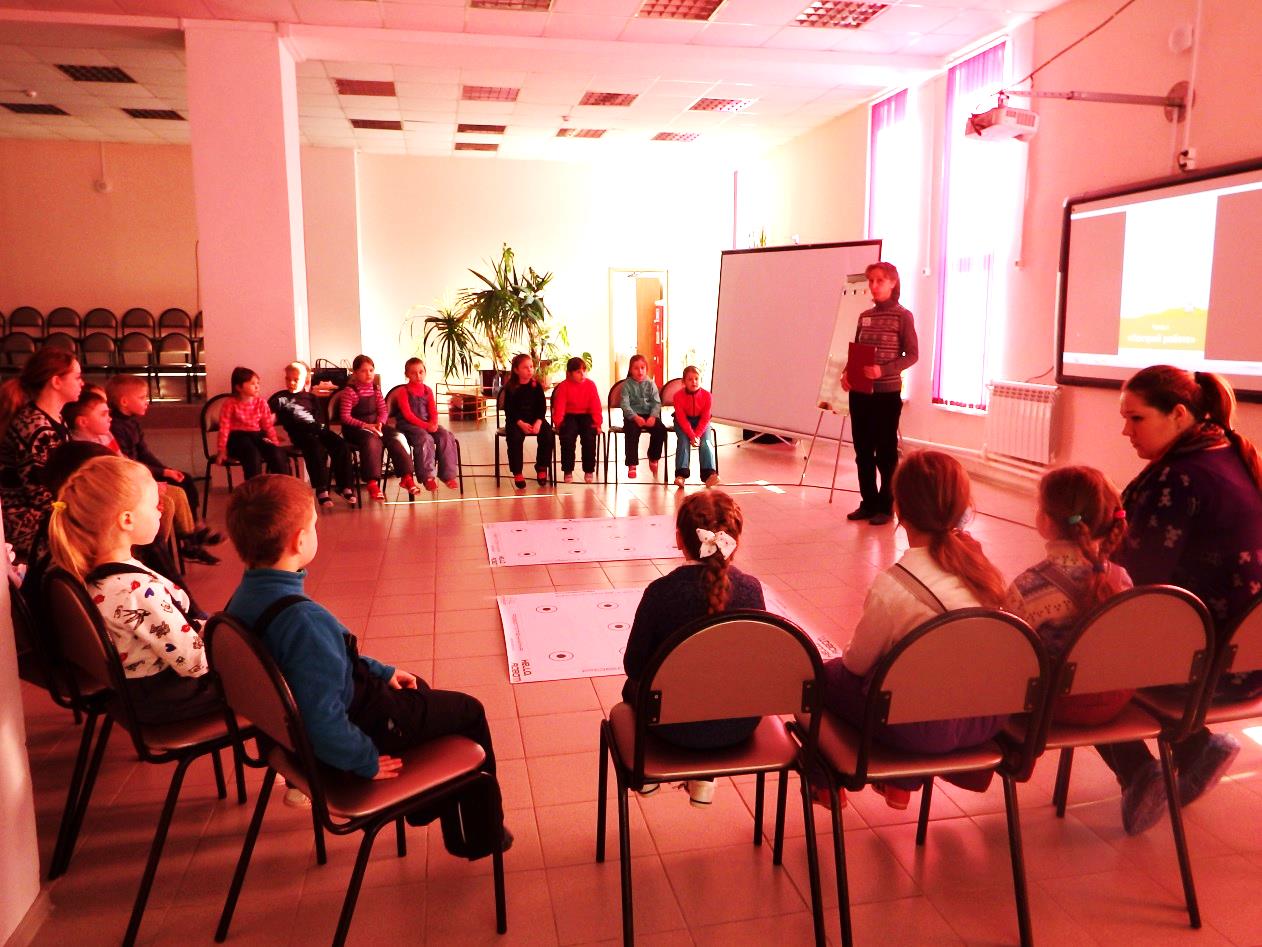 Познавательная беседа с использованием информационно-коммуникативных технологий «Что мы знаем о роботах?»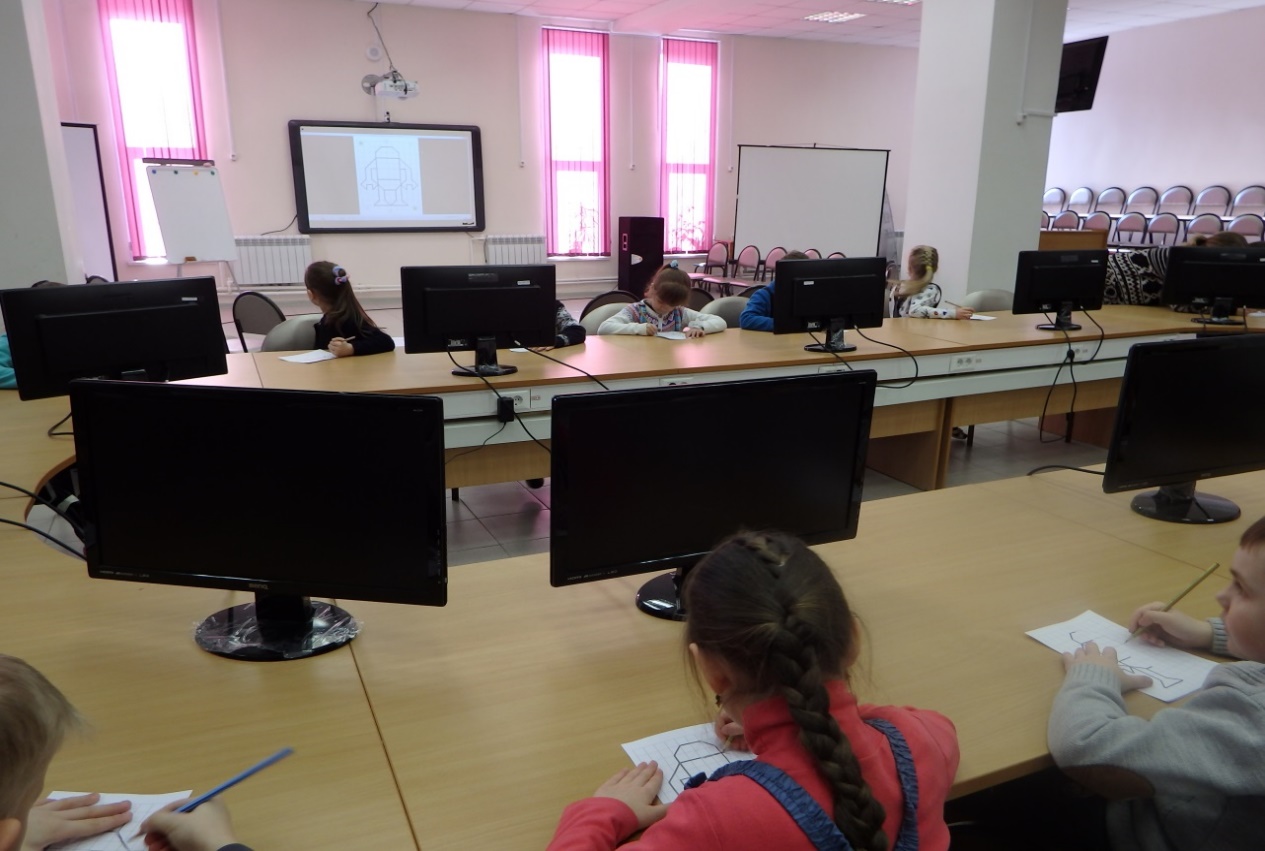 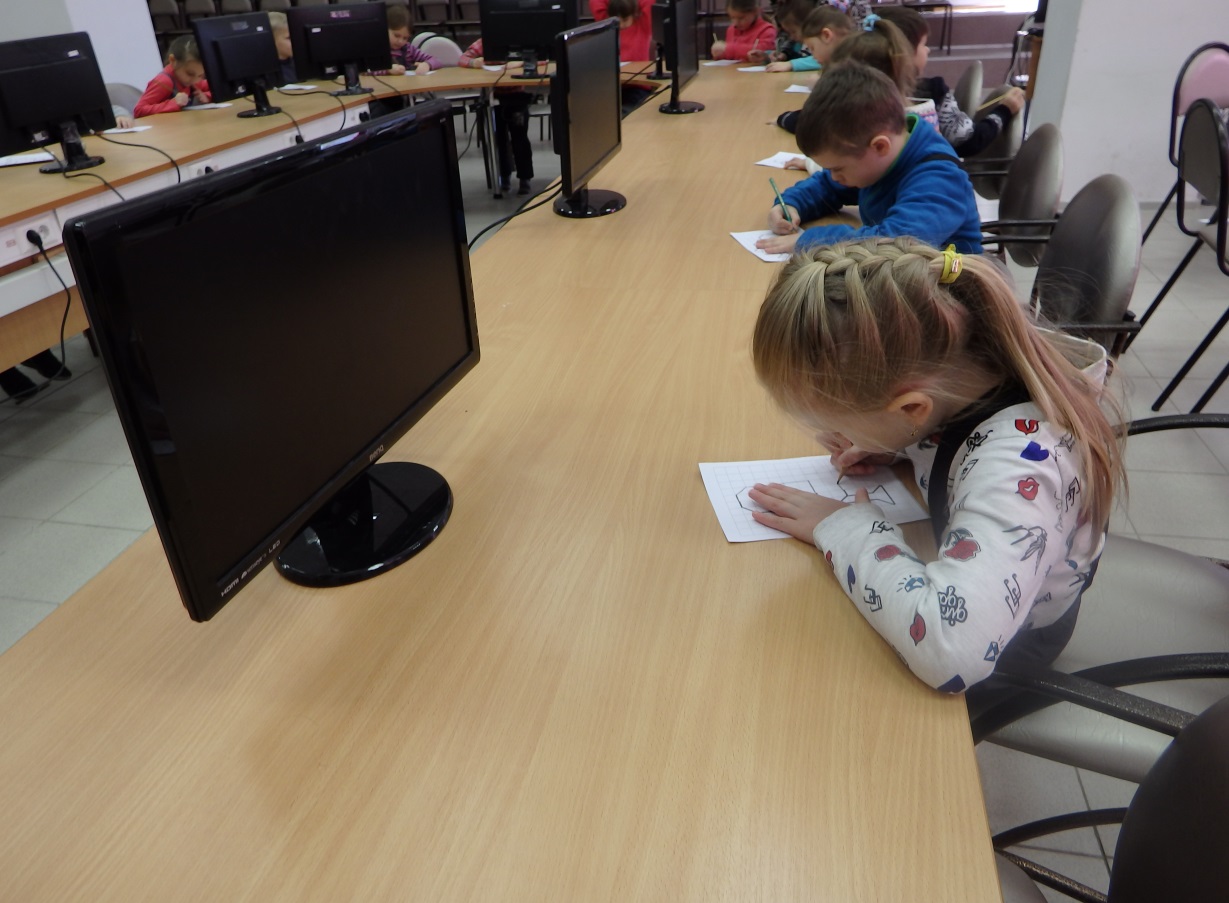 Игровая проба профессии «программист».Знакомство с роботом-чертежником.Дети взаимодействовали в командах.Двое ребят пробовали себя в профессии «программист», создавали программу для робота.Другие двое детей пробовали себя в роли робота –чертежника, перемещались по схеме.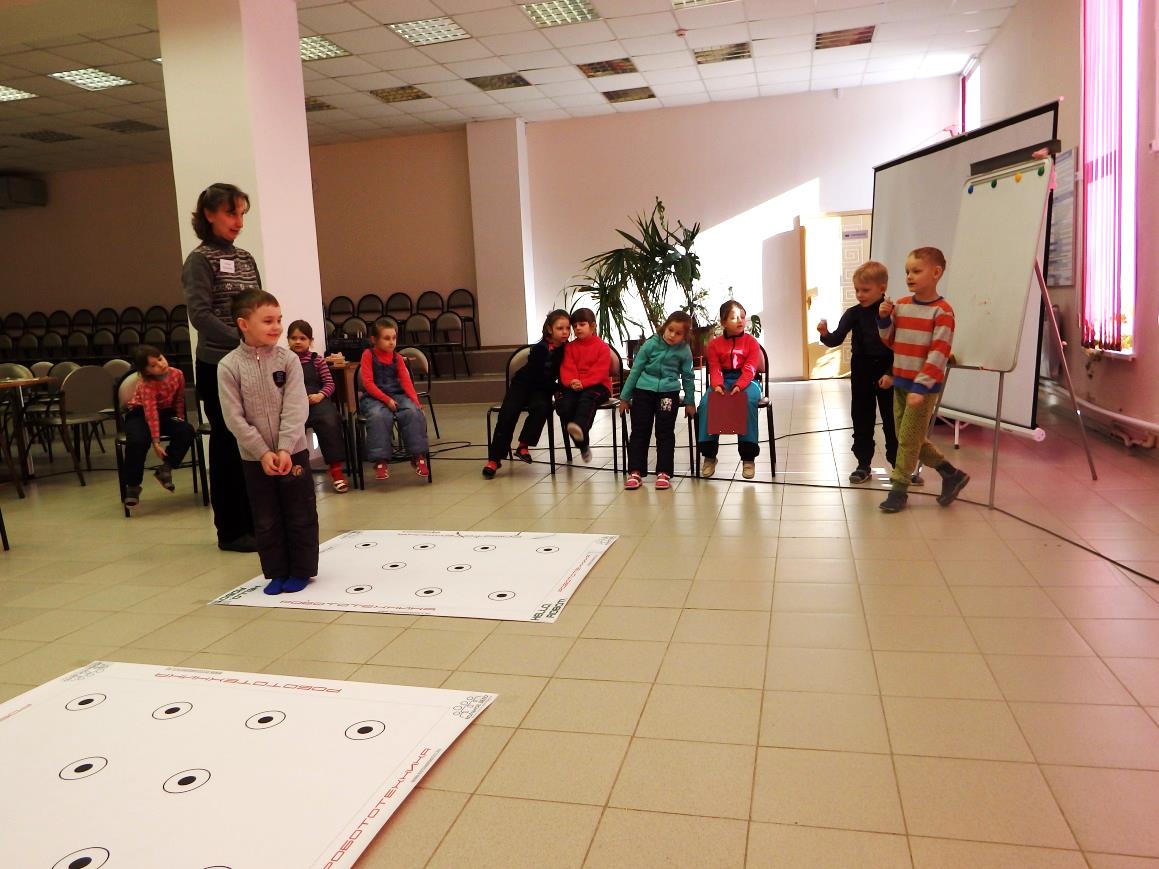 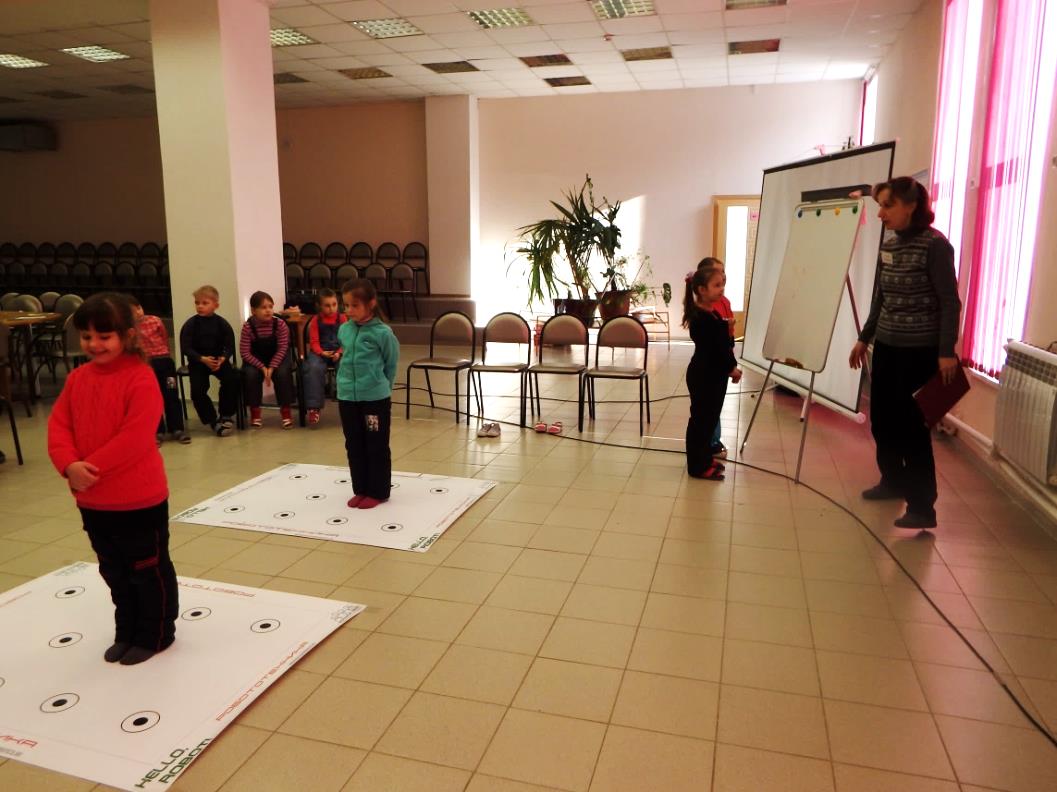 СОЦИАЛЬНОЕ ПАРТНЕРСТВО С    МОУ КОЦ «ЛАД»ПО НАПРАВЛЕНИЯМ: МАТЕМАТИЧЕСКОЕ РАЗВИТИЕ; ФОРМИРОВАНИЕ ПРЕДПОСЫЛОК ПРОФЕССИОНАЛЬНОГО САМООПРЕДЕЛЕНИЯ ВОСПИТАННИКОВ.Открытое занятие с воспитанниками группы              № 1 проводила методист центра «ЛАД» Кашина Оксана Валерьевна 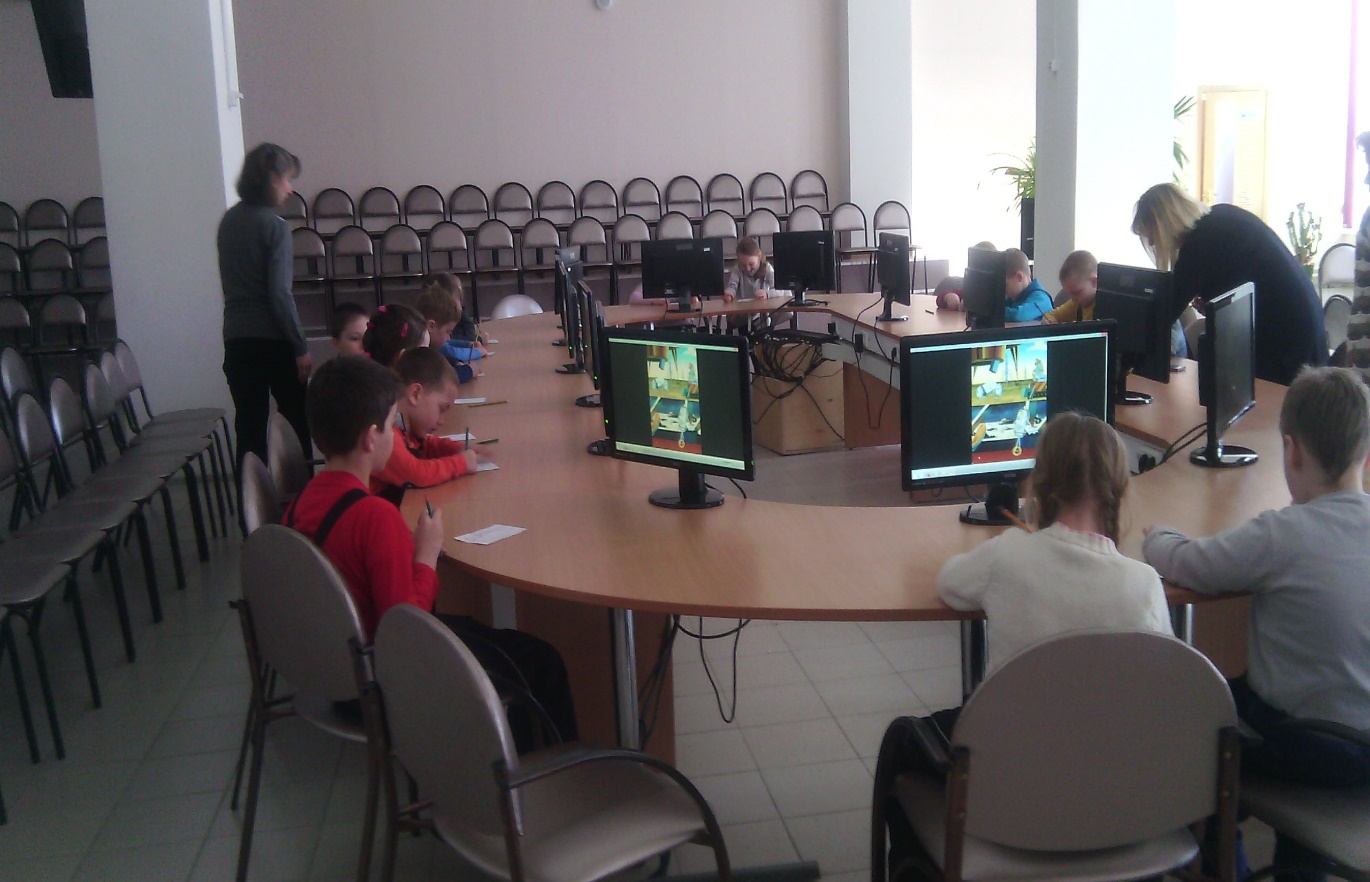 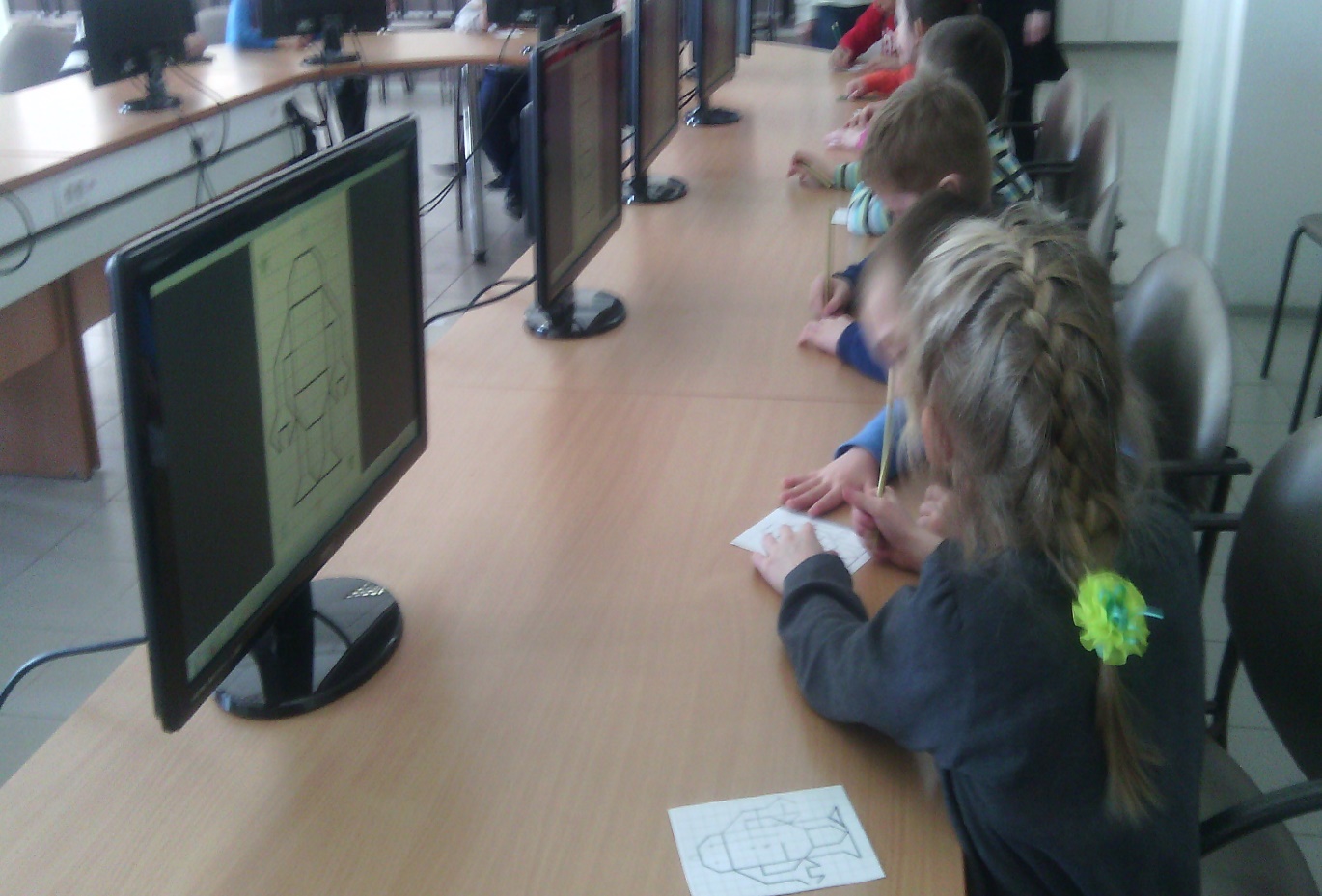 Дети взаимодействовали в парах.«Программист» создавал программу,                           «робот-чертежник» её выполнял.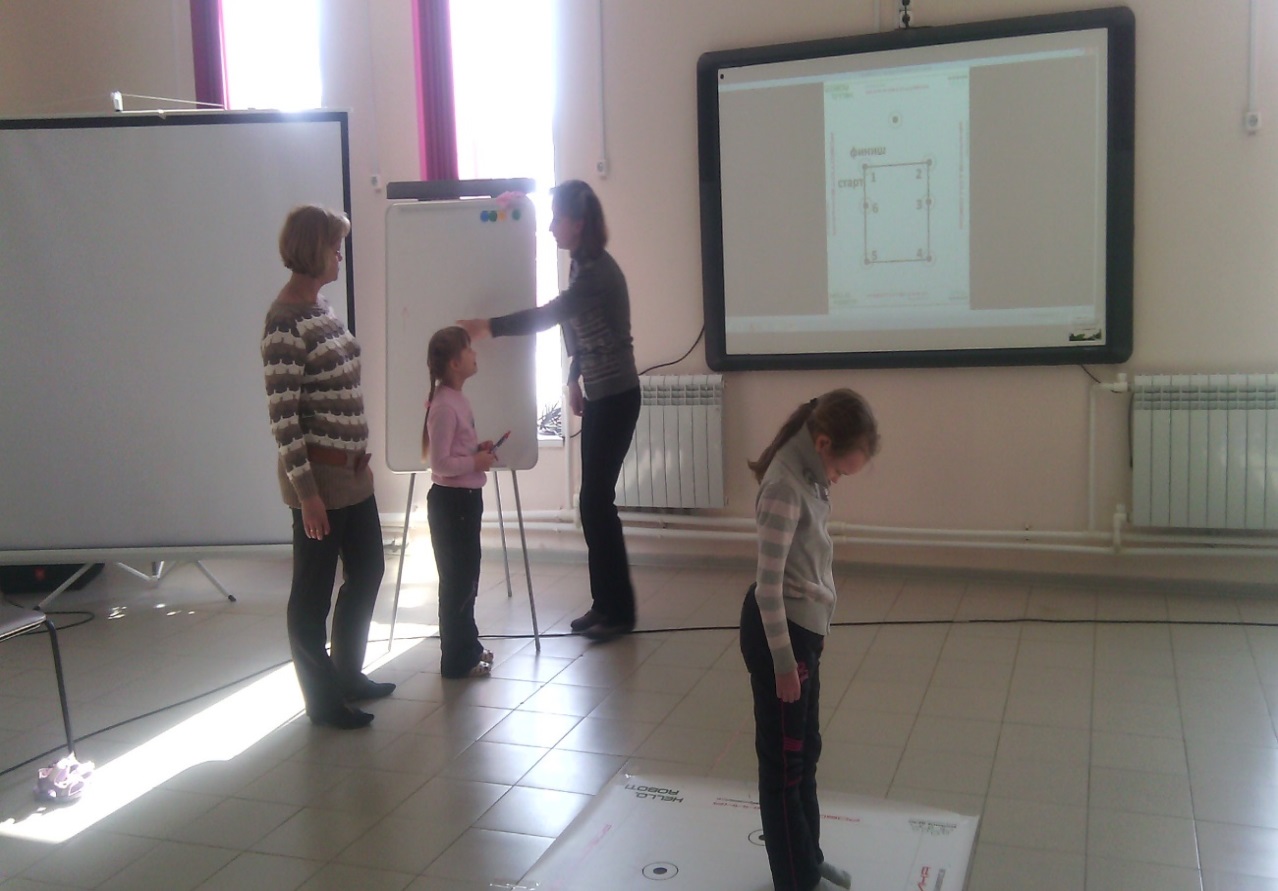 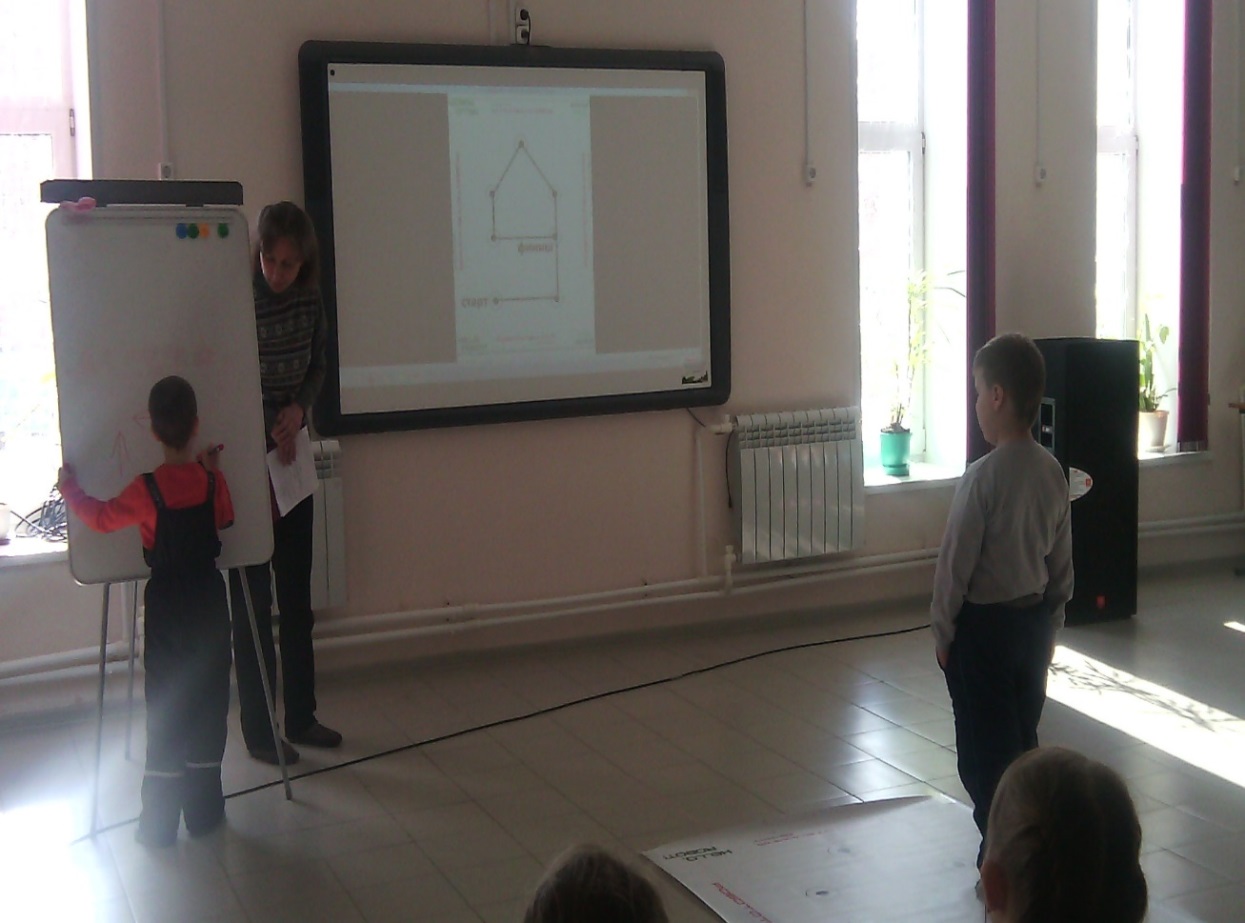 